ΔΗΜΟΚΡΙΤΕΙΟ ΠΑΝΕΠΙΣΤΗΜΙΟ ΘΡΑΚΗΣ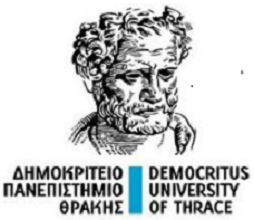         ΒΙΒΛΙΟΘΗΚΗ ΚΑΙ ΚΕΝΤΡΟ ΠΛΗΡΟΦΟΡΗΣΗΣΣΤΟΙΧΕΙΑ ΠΤΥΧΙΑΚΗΣ / ΔΙΠΛΩΜΑΤΙΚΗΣ ΕΡΓΑΣΙΑΣ(Να συμπληρωθεί με πεζούς χαρακτήρες, εκτός από τα κύρια ονόματα)Σχολή :Τμήμα :Τομέας (αν υπάρχει):Ονοματεπώνυμο (Ελληνικά):Ονοματεπώνυμο (Αγγλικά):Όνομα Πατρός :Τίτλος εργασίας στην ελληνική: Τίτλος εργασίας στην αγγλική: Τίτλος εργασίας σε άλλη γλώσσα  (προαιρετικά):Ημερομηνία υποστήριξης πτυχιακής εργασίας: Επιβλέπων Καθηγητής: (ονοματεπώνυμο, βαθμίδα και Τμήμα)Εξεταστική Επιτροπή (ονοματεπώνυμο, βαθμίδα και Τμήμα), Επιβλέπων	2.   (ονοματεπώνυμο, βαθμίδα και Τμήμα),	3.   (ονοματεπώνυμο, βαθμίδα και Τμήμα)ΠΕΡΙΛΗΨΗ (στα Ελληνικά)ΠΕΡΙΛΗΨΗ (στα Αγγλικά) ΠΕΡΙΛΗΨΗ (προαιρετικά σε άλλη γλώσσα)ΛΕΞΕΙΣ ή ΦΡΑΣΕΙΣ ΚΛΕΙΔΙΑ (στα Ελληνικά) 	1. 	2. 	3. 4.5.ΛΕΞΕΙΣ ή ΦΡΑΣΕΙΣ ΚΛΕΙΔΙΑ (στα Αγγλικά)	1. 	2. 	3. 4.5.ΘΕΜΑΤΙΚΗ ΚΑΤΗΓΟΡΙΑ (Επιστημονικό Πεδίο στα Ελληνικά)1. 	2. 	3.ΘΕΜΑΤΙΚΗ ΚΑΤΗΓΟΡΙΑ (Επιστημονικό Πεδίο στα Αγγλικά)1. 	2. 	3.Υπογραφή συγγραφέαΥπογραφή Γραμματείας Τμήματος 